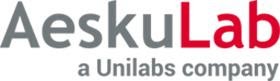 Informovaný souhlas zákonného zástupce žáka/žákyně ZŠJN Krnov a Souhlas se zasíláním výsledků e-mailemVážení rodiče,od 17.5.2021 přecházíme v naší škole ve spolupráci s  laboratoří AeskuLab, kontaktní adresa Evropská 2589/33b, 160 00 Praha 6,  z dosavadního testování pomocí antigenních testů na PCR testování pomocí „testování ze slin pomocí tamponku“. Přesto, že se pro školu jedná o složitější proces zajištění, jsme přesvědčeni o smyslu tohoto našeho rozhodnutí.Testování bude probíhat 1x za 14 dní, a to vždy ve středu ráno (v případě rotační výuky dle přítomnosti žáků v lichém/sudém týdnu, v případě prezenční výuky u všech žáků). Pokud žák nebude ve středu ráno ve škole přítomen, musí při vstupu do školy doložit negativní výsledek testu na přítomnost viru SARS-CoV- 2, který byl provedený na odběrovém místě a není starší než 7 dní (PCR testy) nebo 72 hodin (antigenní test), nebo bude ve škole testován antigenním testem. Pokud žák prodělal onemocnění COVID-19 a zároveň neuplynulo více než 90 dnů od prvního RT-PCR testu s pozitivním výsledkem, doloží tuto skutečnost a testování se neúčastní.Identifikace žáka/žákyně: Souhlasím, aby se můj syn/moje dcera podroboval/a PCR testování pomocí tampónu Souhlasím, aby ZŠJN Krnov poskytla mé výše uvedené osobní údaje laboratoři AeskuLab k. s.Souhlasím, aby zdravotnické zařízení: zaslalo výsledek laboratorního vyšetření elektronickou formou na uvedenou e-mailovou adresu. Více informací naleznete na https://www.aeskulab.cz/gdpr/Dále jsem si plně vědom/a, že laboratoř nenese zodpovědnost za možné zneužití osobních dat při zasílání výsledků vyšetření nechráněným přenosem. Poučení žadateleVýsledkový protokol bude zaslán zaheslován z důvodu zvýšení ochrany osobních údajů.Tento Informovaný souhlas a Souhlas se zasíláním výsledků e-mailem  předá žák/žákyně třídní učitelce nejpozději do  18.5.2021 (1.-5., 7. a 9. tříd), nebo 25.5. 2021 (žáci 6. a 8. tříd).V Krnově dne:  ………………Podpis zákonného zástupce: ……………………….. .. ……….Jméno a příjmení:Rodné číslo:Datum narození:Státní příslušnost:Adresa bydliště:E-mail zákonného zástupce (ČITELNĚ):Mobilní číslo na zákonného zástupce:Název laboratoře:AeskuLab k. s.Kontakt:+420 800 737 383podpora@aeskulab.cz